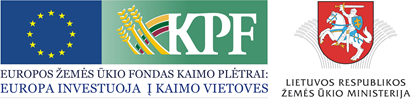 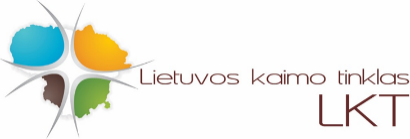 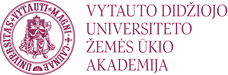 SEMINARAS – DISKUSIJAKPP PRIEMONĖS “SUMANŪS KAIMAI“ PROJEKTŲ RENGIMASPRELIMINARI PROGRAMA Seminaro moderatorius – Rimantas Čiūtas.Seminaro pranešėja – dr. Vilma Atkočiūnienė, VDU Žemės ūkio akademijos Bioekonomikos plėtros fakulteto Verslo ir kaimo plėtros vadybos katedros profesorė.Renginio trukmė – 3 val. Seminaro turinys:Renginio dalyvių prisistatymas ir lūkesčių apsibrėžimas;„Sumanių kaimų vystymo planų ir projektų rengimo ypatumai; Sumanių kaimų projektų gerosios praktikos pavyzdžių analizė;Darbas grupėse ir diskusija apie Sumanių kaimų įgyvendinimo galimybes atsižvelgiant į vietos specifiką;Renginio apibendrinimas.PASTABA. Renginio metu dalyviai bus vaišinami kava.